Publicado en Comunidad de Madrid el 17/01/2019 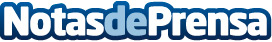 La Espalda del Mundo, comedores sociales para personas en situación de riesgo: Remar ONGMás de un millón de personas en la Comunidad de Madrid están en riesgo de pobreza, personas que viven en privación material severa, hogares madrileños con grandes dificultades para llegar a fin de mesDatos de contacto:REMAR INTERNACIONALREHABILITACION DE MARGINADOS918874438Nota de prensa publicada en: https://www.notasdeprensa.es/la-espalda-del-mundo-comedores-sociales-para Categorias: Nutrición Sociedad Madrid Solidaridad y cooperación Ocio para niños http://www.notasdeprensa.es